Westdeutscher Tischtennis-Verband
Kreis Essen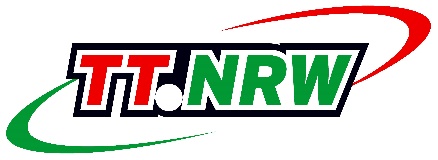 Meldebogen für Jugend-                         Sichtungsturniere 2019/2020Verein: Stichtage	für Mannschafts- und Einzelmeisterschaften	für Sichtungsturniere
Mädchen/Jungen 18	01.01.2002	01.01.2003
Mädchen/Jungen 15	01.01.2005	01.01.2006
Mädchen/Jungen 13	01.01.2007	01.01.2008
Mädchen/Jungen 11	01.01.2009	01.01.2010Einsende-Termin (auch Fehlanzeigen): 02.12.2019 an:Robin Wolter (Kreisjugendwart) – E-Mail: robin.wolter@wttv.deRegelungen für Jugend-SichtungsturniereSpieler/-innen, die an Sichtungsturnieren teilnehmen sollen (auch Freistellungen), sind durch ein „X“ in der entsprechenden Spalte zu kennzeichnen. Spieler/-innen dürfen nur in max. 2 Altersklassen gemeldet werden.Weibliche Spielerinnen dürfen auf Kreisebene zusätzlich in der entsprechenden männlichen Konkurrenz starten.Nr.NameVornameGeburtsjahrTeilnahme an den SichtungsturnierenTeilnahme an den SichtungsturnierenTeilnahme an den SichtungsturnierenTeilnahme an den SichtungsturnierenNr.NameVornameGeburtsjahrMädchen / JungenMädchen / JungenMädchen / JungenMädchen / JungenNr.NameVornameGeburtsjahr181513111234567891011121314151617181920